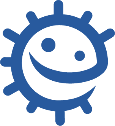 DiaNúmero de alunos vacinadosNúmero de alunos vacinadosNúmero de alunos vacinadosNúmero de alunos vacinadosNúmero de alunos vacinadosNúmero de alunos vacinadosDia25%25%50%50%75%75%1234567